PREDSEDA NÁRODNEJ RADY SLOVENSKEJ REPUBLIKYČíslo: CRD-450/2023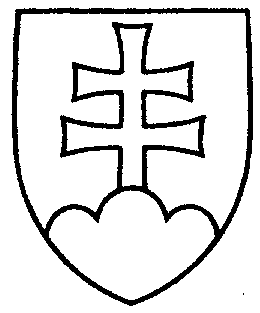 1525ROZHODNUTIEPREDSEDU NÁRODNEJ RADY SLOVENSKEJ REPUBLIKYz 23. februára 2023o pridelení návrhu zákona, podaného poslancami Národnej rady Slovenskej republiky na prerokovanie výborom Národnej rady Slovenskej republiky	N a v r h u j e m	Národnej rade Slovenskej republiky	A.  p r i d e l i ť	návrh poslancov Národnej rady Slovenskej republiky Györgya GYIMESIHO, Gábora GRENDELA, Petra POLLÁKA a Zity PLEŠTINSKEJ na vydanie zákona, ktorým sa dopĺňa zákon Národnej rady Slovenskej republiky č. 241/1993 Z. z. o štátnych sviatkoch, dňoch pracovného pokoja a pamätných dňoch v znení neskorších predpisov (tlač 1455), doručený 21. februára 2023            	na prerokovanie	Ústavnoprávnemu výboru Národnej rady Slovenskej republiky a	Výboru Národnej rady Slovenskej republiky pre kultúru a médiá;	B.  u r č i ť	a) k návrhu zákona ako gestorský Výbor Národnej rady Slovenskej republiky pre kultúru a médiá,        	 b) lehotu na prerokovanie návrhu zákona v druhom čítaní vo výbore 
do 26. apríla 2023  a v gestorskom výbore do 28. apríla 2023. v z. Peter  P č o l i n s k ý	v. r. 